ADHERENTS 20191 Christian POYER / Confrérie de la Moutarde de DIJON  (21)   ​christian.poyer@orange.fr   tél 06 80 08 35 35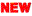  site http://www.confreriemoutardedijon.fr/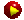 ****2  Gérard ROSA  / Confrérie des Escargotes de Dijon ( 21)​gerardgilbert@orange.fr   tél 06 31 30 32 25 site http://www.confrerie-escargots.fr/****
 3 Georgette DEGOULANGE  /Confrérie de la Gaufrette  Mâconnaise (71)​degoulange.georgette@neuf.fr  tél 06 35 21 03 54 Site confrérie de la Gaufrette Mâconnaise **** 4 J-CL BRESSON /confrérie de Oignon d'AUXONNE (21) ​​Confrerieoignonauxonne@gmail.com   tél 06 52 49 10 55 Site http://www.confrerieoignonauxonne.com****  5 Gérard LABORIER  / Confrérie des Gourmets de Marsannay (21)laborier.gerard@orange.fr  tél 06 88 84 18 66 https://confreriegourmets-bourgogne.fr/****  6 Denise LAURENCE/ Confrerie du Cassis de DIJON (21)confreriecassis.dijon@gmail.com  tél 03 80 45 23 48 Site de la confrérie du Cassis ****7  Arnaud SEBASTIER/confrérie du Jambon du Morvanasabatier@asabatier.fr  tél 06 08 91 74 67 site confrérie du Morvan**** 8 Maurice SURDON/ /Confrérie de la Poule au Pot d'Henri IVM.surdon@orange.fr  tél 06 07 33 09 60  tél. 06 51 89 66 85  site  Confrérie de la Poule au Pot D'Henri IV****9 Nicolat Garnault/Confrérie de la Saint Vincent de Sens Nogdebourgogne@orange.fr Tél 06 68 82  86 92  https://www.confreriesaintvincentdesens.com/ ****10 Alain SOEUR/Confrérie des Saveurs du Pays Charolais     alain.soeur@neuf.fr   tél.     site Confrérie Charolais **** 11 Bernard BENAS/Confrérie des vignerons de la Saint Vincent de Macon    bernard.benas71@orange.fr   tél. 06 30 48 10 48  http://confreriesaintvincentmacon.e-monsite.com**** 12 Joel BlANQUART/Confréries des Avalant Navieurs et Chemins d'Eau de st Jean de Losne (21)capitaine.jo@orange.fr   tél.    http://confrerie.avalants.letabatha.net/  **** 13 Monique DEUDET/Confrérie des Tameliers du Bon Pain (21)monique.beudet@sfr.fr  tél.  **** 14 Michel MAITRE/Confrérie de la Saint Fiacre Centre Estmichel.maitre1953@orange.fr tél. 06 77 46 97 91   **** 15 Jean luc CHAPUIS/Confrérie des Chevaliers de la Pochouse jeanluc.chapuis@wanadoo.fr  tél. 06 14 54 58  44   **** 16  Confrérie de la Truffe de Bourgognealice@confreriedelatruffedebourgogne.asso.fr     tél.  03 80 61 05 31  http://www.confreriedelatruffedebourgogne.asso.fr/ ****